Verklaring medicijnverstrekking van Kinderdagverblijf Villa Kakelbont.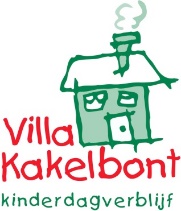 Door Villa Kakelbont in te vullen:Het bovengenoemde medicijn is op het onderstaande tijdstip / de onderstaande tijdstippen door twee pedagogisch medewerkers van Villa Kakelbont toegediend bij het bovengenoemde kind:Tijdstip: ____:____ uur		Paraaf pm’er 1: _______________		Paraaf pm’er 2: ______________Tijdstip: ____:____ uur		Paraaf pm’er 1: _______________		Paraaf pm’er 2: ______________Tijdstip: ____:____ uur		Paraaf pm’er 1: _______________		Paraaf pm’er 2: ______________Hierbij geeftOuder/verzorger vanOuder/verzorger vanOuder/verzorger vanOuder/verzorger vantoestemming om zijn haar kind tijdens het verblijf bij Kinderdagverblijf Villa Kakelbont, het hierna genoemde medicijn / zelfzorgmiddel toe te dienen bij het hierboven genoemde kind. Het medicijn / zelfzorgmiddel wordt toegediend conform de op de bijsluiter en/of etiket vermelde doseringtoestemming om zijn haar kind tijdens het verblijf bij Kinderdagverblijf Villa Kakelbont, het hierna genoemde medicijn / zelfzorgmiddel toe te dienen bij het hierboven genoemde kind. Het medicijn / zelfzorgmiddel wordt toegediend conform de op de bijsluiter en/of etiket vermelde doseringtoestemming om zijn haar kind tijdens het verblijf bij Kinderdagverblijf Villa Kakelbont, het hierna genoemde medicijn / zelfzorgmiddel toe te dienen bij het hierboven genoemde kind. Het medicijn / zelfzorgmiddel wordt toegediend conform de op de bijsluiter en/of etiket vermelde doseringtoestemming om zijn haar kind tijdens het verblijf bij Kinderdagverblijf Villa Kakelbont, het hierna genoemde medicijn / zelfzorgmiddel toe te dienen bij het hierboven genoemde kind. Het medicijn / zelfzorgmiddel wordt toegediend conform de op de bijsluiter en/of etiket vermelde doseringtoestemming om zijn haar kind tijdens het verblijf bij Kinderdagverblijf Villa Kakelbont, het hierna genoemde medicijn / zelfzorgmiddel toe te dienen bij het hierboven genoemde kind. Het medicijn / zelfzorgmiddel wordt toegediend conform de op de bijsluiter en/of etiket vermelde doseringtoestemming om zijn haar kind tijdens het verblijf bij Kinderdagverblijf Villa Kakelbont, het hierna genoemde medicijn / zelfzorgmiddel toe te dienen bij het hierboven genoemde kind. Het medicijn / zelfzorgmiddel wordt toegediend conform de op de bijsluiter en/of etiket vermelde doseringtoestemming om zijn haar kind tijdens het verblijf bij Kinderdagverblijf Villa Kakelbont, het hierna genoemde medicijn / zelfzorgmiddel toe te dienen bij het hierboven genoemde kind. Het medicijn / zelfzorgmiddel wordt toegediend conform de op de bijsluiter en/of etiket vermelde doseringtoestemming om zijn haar kind tijdens het verblijf bij Kinderdagverblijf Villa Kakelbont, het hierna genoemde medicijn / zelfzorgmiddel toe te dienen bij het hierboven genoemde kind. Het medicijn / zelfzorgmiddel wordt toegediend conform de op de bijsluiter en/of etiket vermelde doseringtoestemming om zijn haar kind tijdens het verblijf bij Kinderdagverblijf Villa Kakelbont, het hierna genoemde medicijn / zelfzorgmiddel toe te dienen bij het hierboven genoemde kind. Het medicijn / zelfzorgmiddel wordt toegediend conform de op de bijsluiter en/of etiket vermelde doseringtoestemming om zijn haar kind tijdens het verblijf bij Kinderdagverblijf Villa Kakelbont, het hierna genoemde medicijn / zelfzorgmiddel toe te dienen bij het hierboven genoemde kind. Het medicijn / zelfzorgmiddel wordt toegediend conform de op de bijsluiter en/of etiket vermelde doseringtoestemming om zijn haar kind tijdens het verblijf bij Kinderdagverblijf Villa Kakelbont, het hierna genoemde medicijn / zelfzorgmiddel toe te dienen bij het hierboven genoemde kind. Het medicijn / zelfzorgmiddel wordt toegediend conform de op de bijsluiter en/of etiket vermelde doseringtoestemming om zijn haar kind tijdens het verblijf bij Kinderdagverblijf Villa Kakelbont, het hierna genoemde medicijn / zelfzorgmiddel toe te dienen bij het hierboven genoemde kind. Het medicijn / zelfzorgmiddel wordt toegediend conform de op de bijsluiter en/of etiket vermelde doseringtoestemming om zijn haar kind tijdens het verblijf bij Kinderdagverblijf Villa Kakelbont, het hierna genoemde medicijn / zelfzorgmiddel toe te dienen bij het hierboven genoemde kind. Het medicijn / zelfzorgmiddel wordt toegediend conform de op de bijsluiter en/of etiket vermelde doseringtoestemming om zijn haar kind tijdens het verblijf bij Kinderdagverblijf Villa Kakelbont, het hierna genoemde medicijn / zelfzorgmiddel toe te dienen bij het hierboven genoemde kind. Het medicijn / zelfzorgmiddel wordt toegediend conform de op de bijsluiter en/of etiket vermelde doseringtoestemming om zijn haar kind tijdens het verblijf bij Kinderdagverblijf Villa Kakelbont, het hierna genoemde medicijn / zelfzorgmiddel toe te dienen bij het hierboven genoemde kind. Het medicijn / zelfzorgmiddel wordt toegediend conform de op de bijsluiter en/of etiket vermelde doseringNaam medicijn / zelfzorgmiddelNaam medicijn / zelfzorgmiddelen wordt verstrekt op voorschrift vanen wordt verstrekt op voorschrift vanen wordt verstrekt op voorschrift vanIndien door artsIndien door artsIndien door artsHet medicijn / zelfzorgmiddel dient als volgt te worden verstrekt:Het medicijn / zelfzorgmiddel dient als volgt te worden verstrekt:Het medicijn / zelfzorgmiddel dient als volgt te worden verstrekt:Het medicijn / zelfzorgmiddel dient als volgt te worden verstrekt:Het medicijn / zelfzorgmiddel dient als volgt te worden verstrekt:Het medicijn / zelfzorgmiddel dient als volgt te worden verstrekt:Het medicijn / zelfzorgmiddel dient als volgt te worden verstrekt:Het medicijn / zelfzorgmiddel dient als volgt te worden verstrekt:Het medicijn / zelfzorgmiddel dient als volgt te worden verstrekt:Het medicijn / zelfzorgmiddel dient als volgt te worden verstrekt:Het medicijn / zelfzorgmiddel dient als volgt te worden verstrekt:Het medicijn / zelfzorgmiddel dient als volgt te worden verstrekt:Het medicijn / zelfzorgmiddel dient als volgt te worden verstrekt:Het medicijn / zelfzorgmiddel dient als volgt te worden verstrekt:Het medicijn / zelfzorgmiddel dient als volgt te worden verstrekt:doseringvanvan    tot    totTijdstip Bijzonderheden toedienen  (…uur na maaltijd, niet met melkproducten, zittend, etc)Bijzonderheden toedienen  (…uur na maaltijd, niet met melkproducten, zittend, etc)Bijzonderheden toedienen  (…uur na maaltijd, niet met melkproducten, zittend, etc)Bijzonderheden toedienen  (…uur na maaltijd, niet met melkproducten, zittend, etc)Bijzonderheden toedienen  (…uur na maaltijd, niet met melkproducten, zittend, etc)Bijzonderheden toedienen  (…uur na maaltijd, niet met melkproducten, zittend, etc)Bijzonderheden toedienen  (…uur na maaltijd, niet met melkproducten, zittend, etc)Bijzonderheden toedienen  (…uur na maaltijd, niet met melkproducten, zittend, etc)Bijzonderheden toedienen  (…uur na maaltijd, niet met melkproducten, zittend, etc)Bijzonderheden toedienen  (…uur na maaltijd, niet met melkproducten, zittend, etc)Het medicijn / zelfzorgmiddel dient te worden toegediend (op welke manier):Het medicijn / zelfzorgmiddel dient te worden toegediend (op welke manier):Het medicijn / zelfzorgmiddel dient te worden toegediend (op welke manier):Het medicijn / zelfzorgmiddel dient te worden toegediend (op welke manier):Het medicijn / zelfzorgmiddel dient te worden toegediend (op welke manier):Het medicijn / zelfzorgmiddel dient te worden toegediend (op welke manier):Het medicijn / zelfzorgmiddel dient te worden toegediend (op welke manier):Het medicijn / zelfzorgmiddel dient te worden toegediend (op welke manier):Het medicijn / zelfzorgmiddel dient te worden toegediend (op welke manier):Het medicijn / zelfzorgmiddel dient te worden toegediend (op welke manier):Het medicijn / zelfzorgmiddel dient te worden toegediend (op welke manier):indien andersindien andersindien andersindien andersindien andersindien andersindien andersindien andersindien andersindien andersHet medicijn/ zelfzorgmiddel dient bewaard te wordenHet medicijn/ zelfzorgmiddel dient bewaard te wordenHet medicijn/ zelfzorgmiddel dient bewaard te wordenHet medicijn/ zelfzorgmiddel dient bewaard te wordenHet medicijn/ zelfzorgmiddel dient bewaard te wordenHet medicijn/ zelfzorgmiddel dient bewaard te wordenHet medicijn/ zelfzorgmiddel dient bewaard te wordenHet medicijn/ zelfzorgmiddel dient bewaard te wordenHet medicijn/ zelfzorgmiddel dient bewaard te wordenHet medicijn/ zelfzorgmiddel dient bewaard te wordenHet medicijn is houdbaar/ te gebruiken totHet medicijn is houdbaar/ te gebruiken totHet medicijn is houdbaar/ te gebruiken totHet medicijn is houdbaar/ te gebruiken totHet medicijn is houdbaar/ te gebruiken totHet medicijn is houdbaar/ te gebruiken totHet medicijn is houdbaar/ te gebruiken totHet medicijn is houdbaar/ te gebruiken totHet medicijn is houdbaar/ te gebruiken totHet medicijn is houdbaar/ te gebruiken totHet kinderdagverblijf is niet aansprakelijk voor de gevolgen van het door haar personeel toedienen van het medicijn  / zelfzorgmiddel en voor de bijwerkingen die kunnen optreden als gevolg van het toegediende medicijn. Daarnaast kan bij twijfel direct contact opnemen met de arts of apotheekHet kinderdagverblijf is niet aansprakelijk voor de gevolgen van het door haar personeel toedienen van het medicijn  / zelfzorgmiddel en voor de bijwerkingen die kunnen optreden als gevolg van het toegediende medicijn. Daarnaast kan bij twijfel direct contact opnemen met de arts of apotheekHet kinderdagverblijf is niet aansprakelijk voor de gevolgen van het door haar personeel toedienen van het medicijn  / zelfzorgmiddel en voor de bijwerkingen die kunnen optreden als gevolg van het toegediende medicijn. Daarnaast kan bij twijfel direct contact opnemen met de arts of apotheekHet kinderdagverblijf is niet aansprakelijk voor de gevolgen van het door haar personeel toedienen van het medicijn  / zelfzorgmiddel en voor de bijwerkingen die kunnen optreden als gevolg van het toegediende medicijn. Daarnaast kan bij twijfel direct contact opnemen met de arts of apotheekHet kinderdagverblijf is niet aansprakelijk voor de gevolgen van het door haar personeel toedienen van het medicijn  / zelfzorgmiddel en voor de bijwerkingen die kunnen optreden als gevolg van het toegediende medicijn. Daarnaast kan bij twijfel direct contact opnemen met de arts of apotheekHet kinderdagverblijf is niet aansprakelijk voor de gevolgen van het door haar personeel toedienen van het medicijn  / zelfzorgmiddel en voor de bijwerkingen die kunnen optreden als gevolg van het toegediende medicijn. Daarnaast kan bij twijfel direct contact opnemen met de arts of apotheekHet kinderdagverblijf is niet aansprakelijk voor de gevolgen van het door haar personeel toedienen van het medicijn  / zelfzorgmiddel en voor de bijwerkingen die kunnen optreden als gevolg van het toegediende medicijn. Daarnaast kan bij twijfel direct contact opnemen met de arts of apotheekHet kinderdagverblijf is niet aansprakelijk voor de gevolgen van het door haar personeel toedienen van het medicijn  / zelfzorgmiddel en voor de bijwerkingen die kunnen optreden als gevolg van het toegediende medicijn. Daarnaast kan bij twijfel direct contact opnemen met de arts of apotheekHet kinderdagverblijf is niet aansprakelijk voor de gevolgen van het door haar personeel toedienen van het medicijn  / zelfzorgmiddel en voor de bijwerkingen die kunnen optreden als gevolg van het toegediende medicijn. Daarnaast kan bij twijfel direct contact opnemen met de arts of apotheekHet kinderdagverblijf is niet aansprakelijk voor de gevolgen van het door haar personeel toedienen van het medicijn  / zelfzorgmiddel en voor de bijwerkingen die kunnen optreden als gevolg van het toegediende medicijn. Daarnaast kan bij twijfel direct contact opnemen met de arts of apotheekHet kinderdagverblijf is niet aansprakelijk voor de gevolgen van het door haar personeel toedienen van het medicijn  / zelfzorgmiddel en voor de bijwerkingen die kunnen optreden als gevolg van het toegediende medicijn. Daarnaast kan bij twijfel direct contact opnemen met de arts of apotheekHet kinderdagverblijf is niet aansprakelijk voor de gevolgen van het door haar personeel toedienen van het medicijn  / zelfzorgmiddel en voor de bijwerkingen die kunnen optreden als gevolg van het toegediende medicijn. Daarnaast kan bij twijfel direct contact opnemen met de arts of apotheekHet kinderdagverblijf is niet aansprakelijk voor de gevolgen van het door haar personeel toedienen van het medicijn  / zelfzorgmiddel en voor de bijwerkingen die kunnen optreden als gevolg van het toegediende medicijn. Daarnaast kan bij twijfel direct contact opnemen met de arts of apotheekHet kinderdagverblijf is niet aansprakelijk voor de gevolgen van het door haar personeel toedienen van het medicijn  / zelfzorgmiddel en voor de bijwerkingen die kunnen optreden als gevolg van het toegediende medicijn. Daarnaast kan bij twijfel direct contact opnemen met de arts of apotheekHet kinderdagverblijf is niet aansprakelijk voor de gevolgen van het door haar personeel toedienen van het medicijn  / zelfzorgmiddel en voor de bijwerkingen die kunnen optreden als gevolg van het toegediende medicijn. Daarnaast kan bij twijfel direct contact opnemen met de arts of apotheekVoor akkoord,Voor akkoord,Voor akkoord,Voor akkoord,Voor akkoord,Voor akkoord,Voor akkoord,Voor akkoord,Voor akkoord,Voor akkoord,Plaats en datumPlaats en datumPlaats en datumPlaats en datumPlaats en datumPlaats en datumPlaats en datumPlaats en datumPlaats en datumPlaats en datumNaam ouder / verzorgerNaam ouder / verzorgerNaam ouder / verzorgerNaam ouder / verzorgerNaam ouder / verzorgerNaam ouder / verzorgerNaam ouder / verzorgerNaam ouder / verzorgerNaam ouder / verzorgerNaam ouder / verzorgerHandtekening ouder / verzorgerHandtekening ouder / verzorgerHandtekening ouder / verzorgerHandtekening ouder / verzorgerHandtekening ouder / verzorgerHandtekening ouder / verzorgerHandtekening ouder / verzorgerHandtekening ouder / verzorgerHandtekening ouder / verzorgerHandtekening ouder / verzorgerVoor akkoord namens kinderdagverblijf Villa Kakelbont,Voor akkoord namens kinderdagverblijf Villa Kakelbont,Voor akkoord namens kinderdagverblijf Villa Kakelbont,Voor akkoord namens kinderdagverblijf Villa Kakelbont,Voor akkoord namens kinderdagverblijf Villa Kakelbont,Voor akkoord namens kinderdagverblijf Villa Kakelbont,Voor akkoord namens kinderdagverblijf Villa Kakelbont,Voor akkoord namens kinderdagverblijf Villa Kakelbont,Voor akkoord namens kinderdagverblijf Villa Kakelbont,Voor akkoord namens kinderdagverblijf Villa Kakelbont,Plaats en datumPlaats en datumPlaats en datumPlaats en datumPlaats en datumPlaats en datumPlaats en datumPlaats en datumPlaats en datumPlaats en datumNaam pedagogisch medewerkerNaam pedagogisch medewerkerNaam pedagogisch medewerkerNaam pedagogisch medewerkerNaam pedagogisch medewerkerNaam pedagogisch medewerkerNaam pedagogisch medewerkerNaam pedagogisch medewerkerNaam pedagogisch medewerkerNaam pedagogisch medewerkerHandtekening pedagogisch medewerkerHandtekening pedagogisch medewerkerHandtekening pedagogisch medewerkerHandtekening pedagogisch medewerkerHandtekening pedagogisch medewerkerHandtekening pedagogisch medewerkerHandtekening pedagogisch medewerkerHandtekening pedagogisch medewerkerHandtekening pedagogisch medewerkerHandtekening pedagogisch medewerker